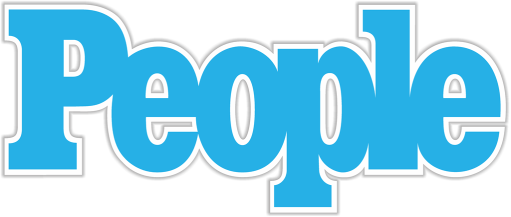 March 19, 20183.4M Print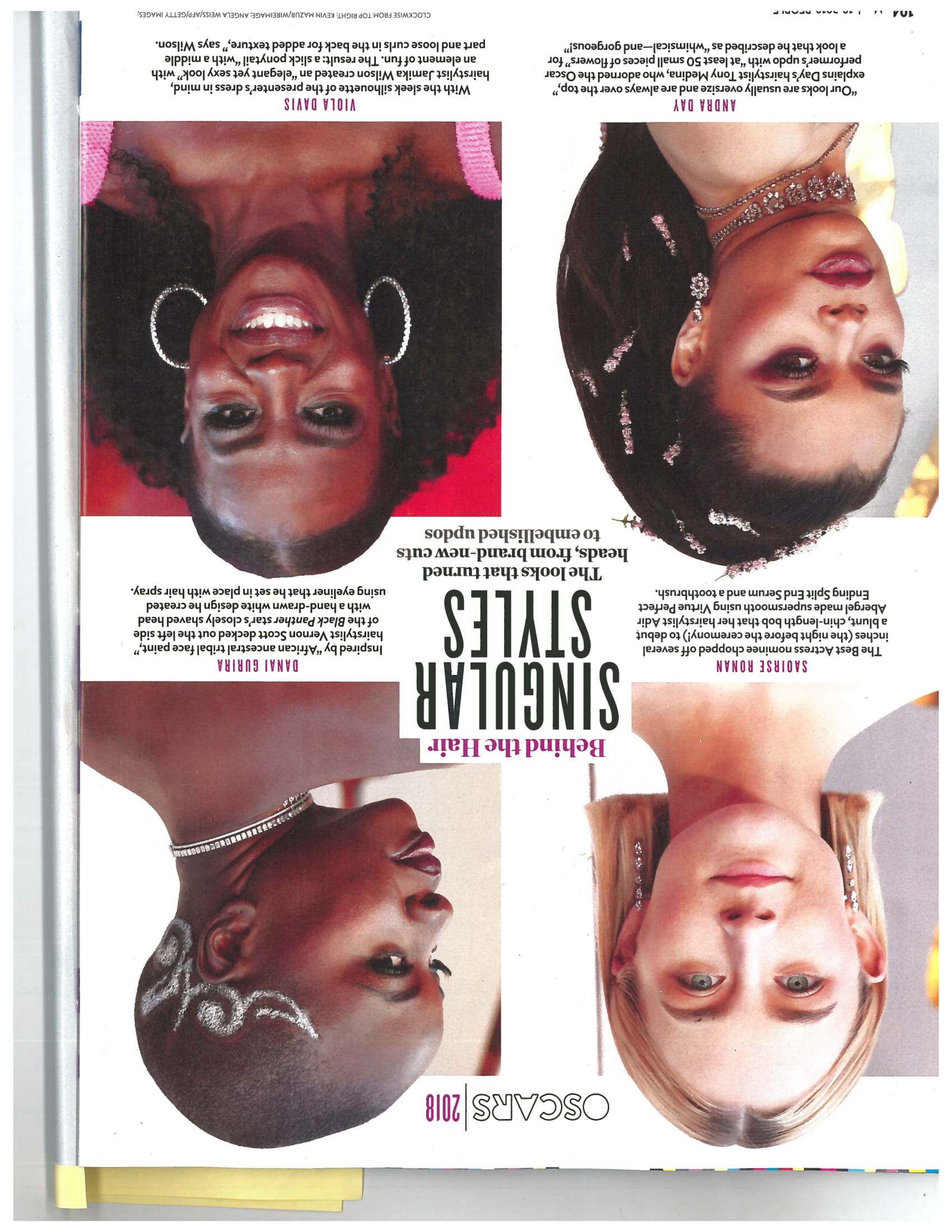 March 19, 20183.4M Print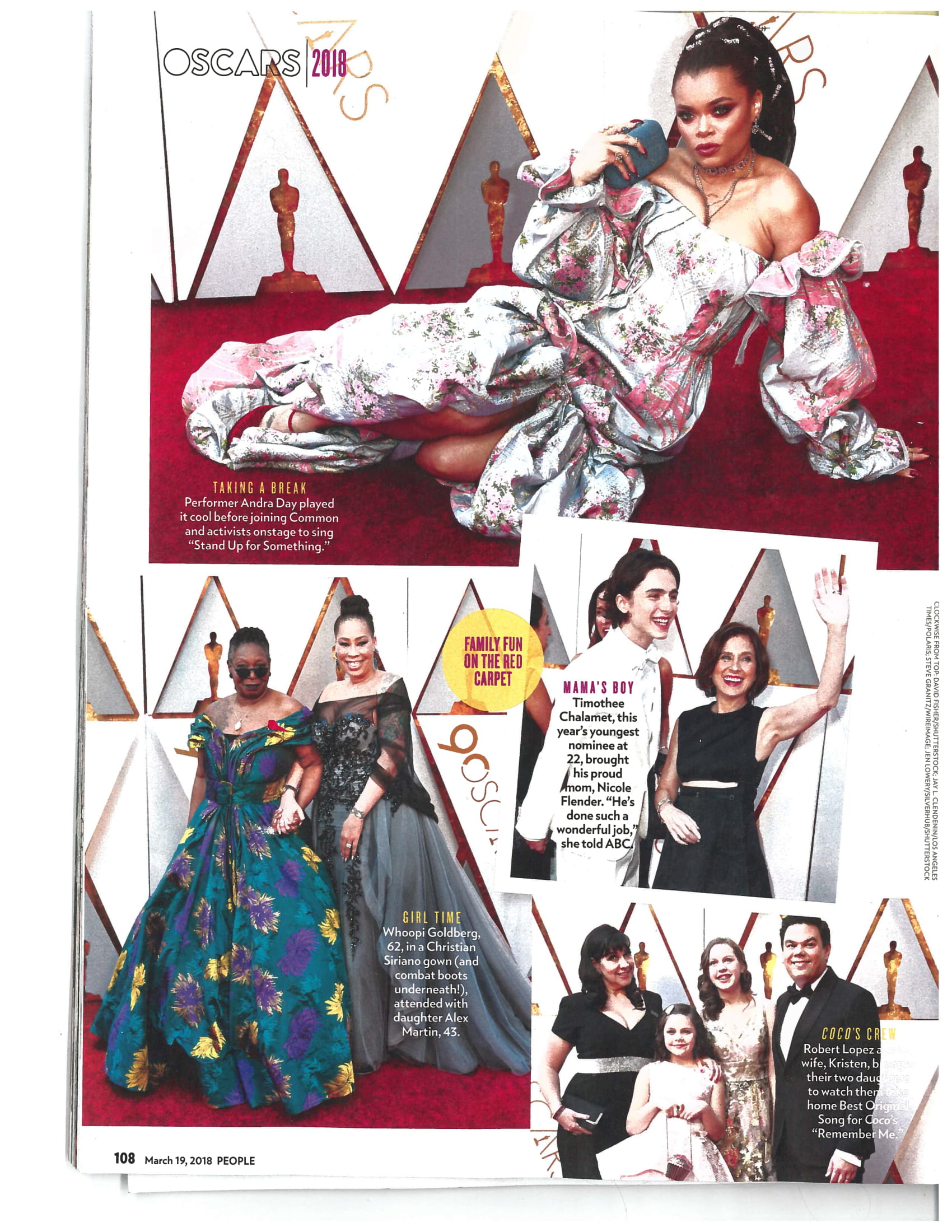 March 19, 20183.4M Print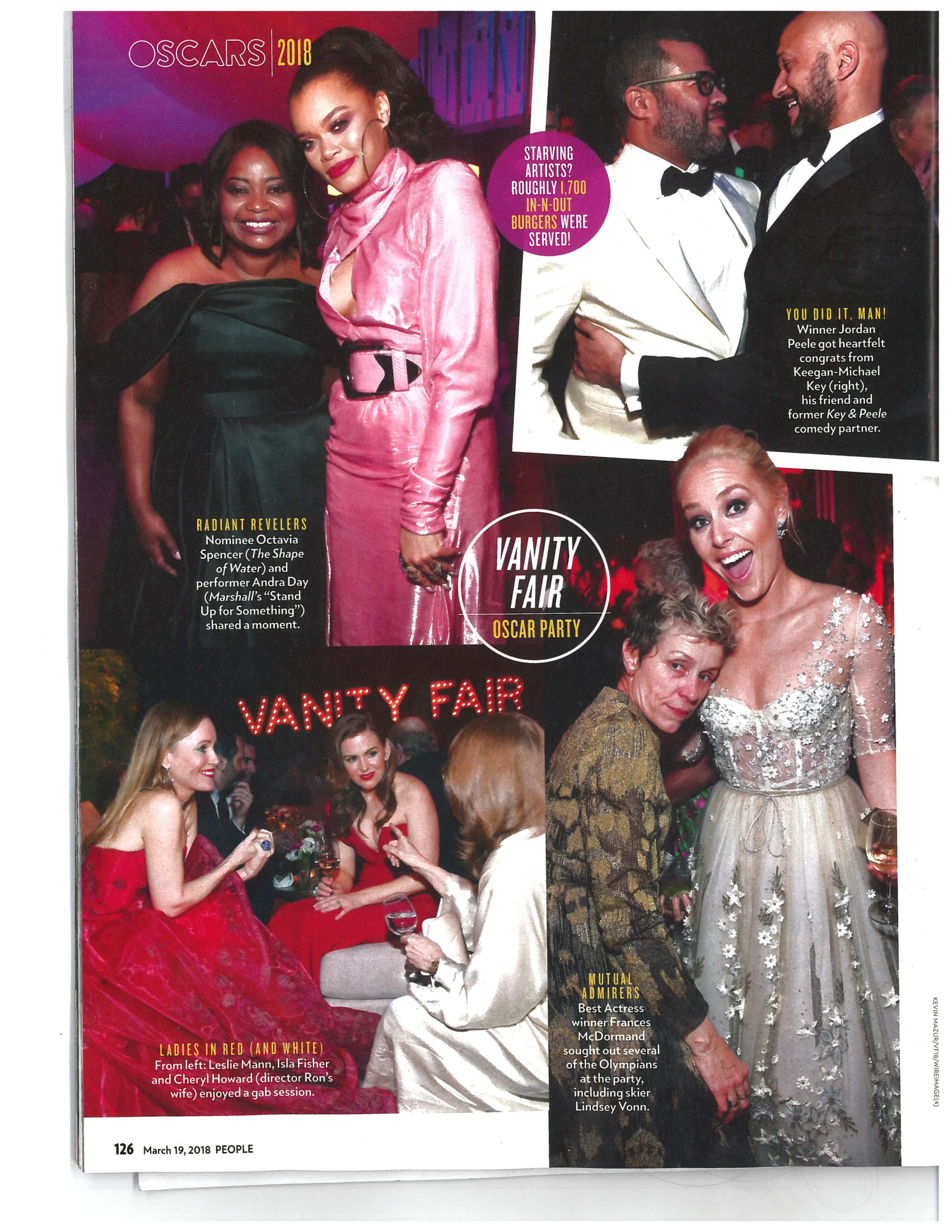 